Dear [X],[Thank you for your support and understanding throughout this quarter.] I want to make clear how I will be dealing with final grades. As administration has been unwilling to meet with graduate students to resolve the strike, and 82 graduate students have been fired in the midst of a pandemic, graduate students will be withholding Winter grades.As faculty, your support is essential to our success, as we have been faced with no choice but to take disruptive action in order to win the COLA that we desperately need. We are sympathetic to the difficulties that disruptive actions present for faculty, and care deeply about the education of our undergraduate students, but collective pressure is needed to address this immediate crisis. We are fighting for the basic security we need to live and do our jobs.I want to make it completely clear that, same as last time, if a student needs their grade, they can have it submitted, no questions asked. I ask for your support in doing the following:Stating that I will not face retaliation for striking.Not crossing the digital picket line by grading in my stead. Not crossing the digital picket line by entering whatever grades are already in your possession.Feel free to contact me if you have any questions about the grading strike. I’ve attached a flowchart below which I’ve sent to students regarding their need for a grade.All the best,[    ]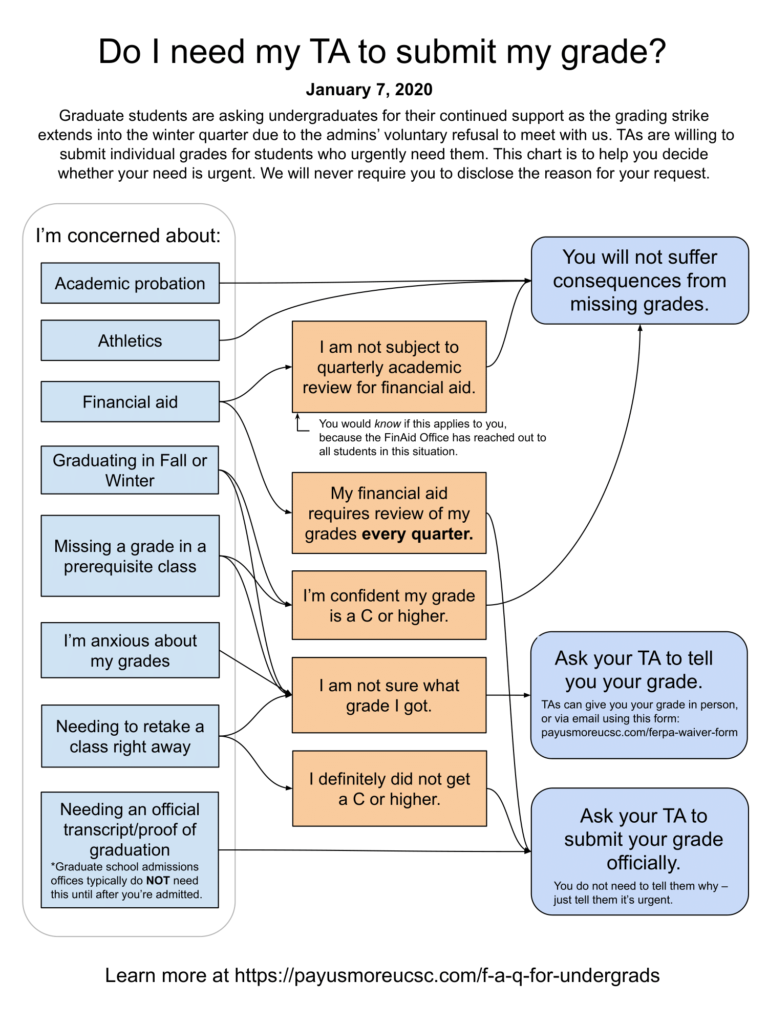 